Religia zerówka  15.06.2020Temat: Znak Krzyża-pierwsza modlitwaCzytamy:Krzyż jest znakiem naszego zbawienia, ponieważ umarł na nim Pan Jezus, aby otworzyć nam drogę do nieba. Krzyż jest również naszą pierwszą, najprostszą modlitwą. Tym znakiem zaczynamy każdą inną modlitwę, pacierz i Mszę Świętą.Przesyłam Wam piosenkę, którą można zaczynać i kończyć modlitwę. Spróbujcie powtórzyć jej słowa razem  z dziećmi:https://www.youtube.com/watch?v=tV7pghnuYG4Kolorowanka:. 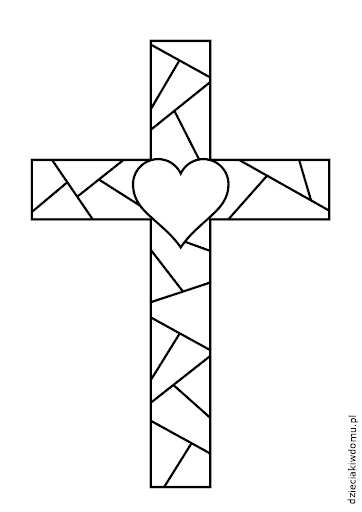 